МИНИСТЕРСТВО НАУКИ И ВЫСШЕГО ОБРАЗОВАНИЯ РОССИЙСКОЙ ФЕДЕРАЦИИфедеральное государственное бюджетное образовательное учреждение высшего образования«КУЗБАССКИЙ ГОСУДАРСТВЕННЫЙ ТЕХНИЧЕСКИЙ УНИВЕРСИТЕТ ИМЕНИ Т.Ф.ГОРБАЧЕВА»Филиал КузГТУ в г. Белово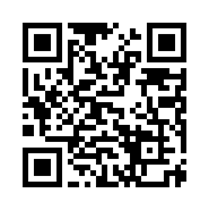 УТВЕРЖДАЮЗаместитель директора по учебной работе, совмещающая должность директора филиала Долганова Ж.А.«16» апреля 2024 г.Рабочая программа дисциплиныПроизводственная безопасностьНаправление подготовки 20.03.01 «Техносферная безопасность»Профиль 01 «Безопасность технологических процессов и производств»Присваиваемая квалификация«Бакалавр» Форма обученияочно-заочнаягод набора 2024Белово 2024Рабочую программу составил: к.п.н., доцент Белов В.Ф.Рабочая программа обсуждена на заседании кафедры «Горного дела и техносферной безопасности»Протокол № 9 от «13» апреля 2024 г.Заведующий кафедрой: Белов В.Ф.Согласовано учебно-методической комиссией по специальности 20.03.01 «Техносферная безопасность» Протокол № 8 от «16» апреля 2024 г.Председатель комиссии: Аксененко В.В.1. Перечень планируемых результатов обучения по дисциплине "Производственная безопасность", соотнесенных с планируемыми результатами освоения образовательной программыОсвоение дисциплины направлено на формирование: профессиональных компетенций:ПК-11 – владеть способностью применять нормативные правовые акты и нормативно-техническую документацию в части выделения в них требований, процедур, регламентов, рекомендаций для адаптации и внедрения в локальную нормативную документацию.ПК-9 - владеть способностью проводить экспертизу мероприятий по безопасности в составе проектной и технологической документации производственного назначения.Результаты обучения по дисциплине определяются индикаторами достижения компетенцийИндикатор(ы) достижения:Пользуется справочными информационными базами данных, содержащими документы и материалы по охране труда; анализирует документы по приемке и вводу в эксплуатацию производственных объектов и оценивает их соответствия государственным нормативным требованиям охраны труда.Анализирует требования безопасности и охраны труда, отражаемые в проектной документации; определяет и осуществляет необходимые мероприятия по обеспечению безопасности и снижению профессионального риска до допустимого уровня на основе действующих нормативных правовых актов.Результаты обучения по дисциплине:Знать: технические и организационные основы обеспечения безопасности производственных объектов; требования безопасности и охраны труда, отражаемые в проектной документации;Уметь: определять и осуществлять необходимые мероприятия по обеспечению безопасности, на основе действующих нормативных правовых актов;Владеть: навыками выявления опасностей, методами и средствами обеспечения производственной безопасности.Место дисциплины "Производственная безопасность" в структуре ОПОП бакалавриатаДля освоения дисциплины необходимы знания умения, навыки и (или) опыт профессиональной деятельности, полученные в рамках изучения следующих дисциплин: «Безопасность жизнедеятельности», «Надежность технических систем и техногенный риск», «Промышленная безопасность», «Введение в специальность (адаптационная)».Дисциплина «Производственная безопасность» входит в Блок 1 «Дисциплины (модули) ОПОП.  Цель дисциплины - получение обучающимися знаний, умений, навыков и (или) опыта профессиональной деятельности, необходимых для формирования компетенций, указанных в пункте 1.Объем дисциплины "Производственная безопасность" в зачетных единицах с указанием количества академических часов, выделенных на контактную работу обучающихся с преподавателем (по видам занятий) и на самостоятельную работу обучающихсяОбщая трудоемкость дисциплины "Производственная безопасность" составляет 10 зачетных единиц, 360 часов.Содержание дисциплины "Производственная безопасность", структурированное по разделам (темам)Лекционные занятияПрактические (семинарские) занятияСамостоятельная работа студента и перечень учебно-методического обеспечения для самостоятельной работы обучающихся по дисциплинеФонд оценочных средств для проведения промежуточной аттестации обучающихся по дисциплине "Производственная безопасность", структурированное по разделам (темам)Паспорт фонда оценочных средств5.2. Типовые контрольные задания или иные материалыТекущий контроль успеваемости и промежуточная аттестация обучающихся могут проводиться как при непосредственном взаимодействии педагогического работника с обучающимися, так и с использованием ресурсов ЭИОС филиала КузГТУ, в том числе синхронного и  (или) асинхронного взаимодействия посредством сети «Интернет».5.2.1.Оценочные средства при текущем контролеТекущий контроль по дисциплине будет заключаться в опросе по контрольным работам (или тестировании), оформлении и защите отчетов по практическим работам.Опрос по контрольным вопросам.При проведении текущего контроля обучающимся будет письменно задано два вопроса, на которые они должны дать ответы. Например:В чем отличие основных и дополнительных электрозащитных средств при работе в электроустановках?Перечислите основные изолирующие электрозащитные средства для электроустановок напряжением выше 1000 В.Критерии оценивания:100 баллов – при правильном и полном ответе на два вопроса;80–99 баллов – при правильном и полном ответе на один из вопросов и правильном, но не полном ответе на другой из вопросов;60–79 баллов - при правильном и неполном ответе на два вопроса или правильном и полном ответе только на один из вопросов;30–59 баллов – при правильном и неполном ответе только на один из вопросов;0–29 баллов – при отсутствии правильных ответов на вопросы.Отчет по практической работе.По каждой работе студенты самостоятельно оформляют отчеты на бумажном носителе в рукописном виде. Отчет должен содержать:1.Тему работы.Цель работы.Краткие ответы на контрольные вопросы к практической работе.Расчеты по заданию преподавателя согласно методическим указаниям.Анализ полученных результатов на основе нормативных документов.6.Вывод.Критерии оценивания:100 баллов – при раскрытии всех разделов в полном объеме.0 – 99 баллов – при  раскрытии не всех разделов, либо при оформлении разделов в неполном объеме.Защита отчетов по практическим работам.Оценочными средствами для текущего контроля по защите отчетов являются контрольные вопросы к практическим работам. При проведении текущего контроля обучающимся будет письменно задано два вопроса, на которые они должны дать ответы. Например:Что необходимо проверить при техническом освидетельствовании подъемником?Что необходимо проверить при техническом освидетельствовании крана?Критерии оценивания:100 баллов – при правильном и полном ответе на два вопроса;80–99 баллов – при правильном и полном ответе на один из вопросов и правильном, но не полном ответе на другой из вопросов;60–79 баллов - при правильном и неполном ответе на два вопроса или правильном и полном ответе только на один из вопросов;30–59 баллов – при правильном и неполном ответе только на один из вопросов;0–29 баллов – при отсутствии правильных ответов на вопросы.5.2.2. Оценочные средства при промежуточной аттестацииФормой промежуточной аттестации в 1 семестре является зачет, в процессе которого определяется сформированность обозначенных в рабочей программе компетенций. К промежуточной аттестации допускаются студенты, успешно прошедшие текущий контроль по всем разделам дисциплины. Инструментом измерения сформированности компетенций является итоговое тестирование или ответы на зачетные вопросы.На зачете обучающийся отвечает 2 вопроса (письменно или устно) или проходит итоговое тестирование. Итоговое тестирование включает в себя банк тестовых заданий, состоящий из 20 вопросов. Каждый правильно данный ответ на вопрос оценивается в 5 баллов. Максимальное количество баллов – 100.Критерии оценивания:100 баллов – при правильном и полном ответе на два вопроса;85...99 баллов – при правильном и полном ответе на один из вопросов и правильном, но не полном ответе на другой из вопросов;75…84 баллов – при правильном и неполном ответе на два вопроса;65…74 баллов – правильном и полном ответе только на один из вопросов;25...64 – при правильном и неполном ответе только на один из вопросов; 0…24 баллов – при отсутствии правильных ответов на вопросы.Примерный перечень вопросов на зачет:В чем отличие основных и дополнительных электрозащитных средств при работе в электроустановках?Перечислите основные изолирующие электрозащитные средства для электроустановок напряжением выше 1000 В.Перечислите основные изолирующие электрозащитные средства для электроустановок напряжением до 1000 В.Перечислите дополнительные изолирующие электрозащитные средства для электроустановок напряжением выше 1000 В.Перечислите дополнительные изолирующие электрозащитные средства для электроустановок напряжением до 1000 В.Кто является ответственным за электрохозяйство в организации?Кто разрабатывает, согласовывает и утверждает проект приказа об организации проведения работ на высоте?Какие работы относятся к работам на высоте?Требования, предъявляемые к работникам при работе на высоте.Требования безопасности при организации безопасного проведения работ на высоте.Перечень работ на высоте, выполняемых с оформлением наряда-допуска.Требования безопасности к производственным помещениям и производственным площадкам.Требования безопасности при применении систем обеспечения безопасности работ на высоте.Требования безопасности при применении грузоподъемных механизмов и устройств, средств малой механизации.Во втором семестре студенты сдают экзамен, в процессе которого определяется сформированность обозначенных в рабочей программе компетенций. Инструментом измерения сформированности компетенций являются оформленные отчеты по практическим работам, защищенные отчеты по практическим работам, ответы на контрольные вопросы во время опроса.На экзамене обучающийся отвечает на билет, в котором содержится 2 вопроса.  Критерии оценивания:100 баллов – при правильном и полном ответе на два вопроса;85...99 баллов – при правильном и полном ответе на один из вопросов и правильном, но не полном ответе на другой из вопросов;75…84 баллов – при правильном и неполном ответе на два вопроса;65…74 баллов – правильном и полном ответе только на один из вопросов; 25...64 – при правильном и неполном ответе только на один из вопросов; 0…24 баллов – при отсутствии правильных ответов на вопросы.Примеры вопросов на экзамен:Принципы безопасностиОсновные положения теории рискаКатегорирование и классификация производственных объектовБезопасность производственных процессовБезопасность производственного оборудованияСистемы обеспечения параметров микроклимата. Их устройства и требования к ним.Действие электрического тока на человекаФакторы, определяющие опасность поражения электрического токаКлассификация помещений по опасности поражения электрическим токомОсновные меры защиты от поражения электрическим токомОбеспечение безопасности работников в аварийной ситуацииБезопасная эксплуатация зданий и сооруженийПримеры тестовых заданий итогового тестирования:1.Какое воздействие на организм человека оказывает электрический ток?а. Термическое действиеб. Механическое действиев. Электролитическое действиег. Биологическое действиед. Все ответы верные2.Какие петли электрического тока (пути прохождения) через тело человека являются наиболее опасными?а. Обе руки — обе ноги, левая рука — ноги, рука — рука, голова – ногиб. Правая рука — ноги, рука — голова, нога — нога, голова — правая ногав. Правая рука — левая нога, голова — левая рука, нога — нога, голова — рукиг. Левая рука — правая нога, голова — правая рука, голова — руки, голова — левая нога3.Что необходимо сделать в первую очередь при поражении человека электрическим током? а. Позвонить в скорую помощьб. Освободить пострадавшего от действия электрического тока, для этого необходимо произвести отключение той части установки, которой касается пострадавшийв. Оттащить пострадавшего за одежду не менее чем на 8 метров от места касанияКакой документ дает право на проведение работ повышенной опасности?а. Разрешение на проведение работб. Наряд-допускв. План проведения работг. План организации работНа какой срок выдается наряд-допуск на проведение работ повышенной опасности, за исключением работ в электроустановках?а. На срок, необходимый для выполнения заданного объема работб. Только на одну смену с условием обязательного закрытия в конце сменыв. На один день независимо от сроков выполнения работг. На срок не более десяти календарных дней с момента начала проведения работНа какой срок разрешается выдавать наряд-допуск для производства работ в действующих электроустановках?а. На срок не более 15 календарных дней со дня начала работы+б. Только на одну смену с условием обязательного закрытия в конце сменыв. На один день независимо от сроков выполнения работг. На срок не более 5 календарных дней со дня начала работыВ каком случае работы на высоте в открытых местах должны быть прекращены?а. При порывах ветра 10 м/с и более, при гололеде, грозе или тумане, исключающем видимость в пределах фронта работб. При скорости ветра 15 м/с и более, при грозе или тумане, исключающем видимость в пределах фронта работв. При скорости ветра 15 м/с и более, при гололеде, грозе, снегопаде или тумане, исключающем видимость в пределах фронта работ+г. При скорости ветра 10 м/с и более, при сильном дожде или снегопадеКак часто и когда проводятся очередные общие технические осмотры зданий и сооружений: а. 1 раз в год- весной;б. 2 раза в год- зимой и летом;в. 2 раза в год- весной и осенью;г. 1 раз в год- зимой.График какого ремонта составляется на основании актов, норм и правил, в которых отмечаются обнаруженные при техническом осмотре дефекты: а. планово-предупредительного ремонта;б. текущего ремонта;в. капитального ремонта.Какие требования предъявляются к рабочим основных профессий (например, станочников), чтобы допустить к управлению грузоподъемной машиной с пола или со стационарного пункта и к зацепке груза на крюк такой машины?а) рабочий должен пройти полный курс обучения и получить удостоверение как стропальщик;б) рабочий должен пройти обучение по сокращенной программе, проверку навыков по управлению машиной и зацепке грузов и проходить повторный инструктаж каждые 3 месяца.5.2.3. Методические материалы, определяющие процедуры оценивания знаний, умений, навыков и (или) опыта деятельности, характеризующие этапы формирования компетенцийПри проведении текущего контроля по всем разделам дисциплины, студенты должны предоставить полностью выполненный и оформленный отчет по практической работе. Преподаватель анализирует содержащиеся в отчете элементы на их соответствие заданию и качество оформления отчета. При наличии замечаний отчет возвращается студенту на доработку с указанием перечня выявленных отклонений. После их устранения отчет повторно предоставляется преподавателю на проверку. Если замечаний по отчету нет, то он принимается преподавателем, и у студента появляется возможность пройти тестирование по соответствующему разделу дисциплины. На прохождение тестирования отводится 30 минут. В случае неудовлетворительного результата прохождения тестирования, обучающемуся предоставляется повторная попытка.При проведении промежуточной аттестации обучающиеся проходят итоговое тестирование, на которое отводится 60 минут. В случае неудовлетворительного результата прохождения итогового тестирования, студенту предоставляется повторная попытка.6. Перечень основной и дополнительной учебной литературы, необходимой для освоения дисциплины "Производственная безопасность"6.1. Основная литератураПроизводственная безопасность : учебное пособие / Кузбасский государственный технический университет им. Т. Ф. Горбачева ; составитель Н. С. Михайлова. – Кемерово : КузГТУ, 2012. – 1 электрон. опт. диск (CD-ROM). – URL: http://library.kuzstu.ru/meto.php?n=90748&type=utchposob:common. – Текст : электронный. Безопасность жизнедеятельности : учебное пособие / Кузбасский государственный технический университет им. Т. Ф. Горбачева ; составители: Н. С. Михайлова, С. Н. Ливинская, Г. В. Иванов . – Кемерово : КузГТУ, 2012. – 1 электрон. опт. диск (CD-ROM). – URL: http://library.kuzstu.ru/meto.php?n=90597&type=utchposob:common. – Текст : электронный.6.2. Дополнительная литератураПроизводственная безопасность : учебное пособие для студентов вузов, обучающихся по направлению подготовки "Безопасность жизнедеятельности" / Г. В. Бектобеков [и др.] ; под общ. ред. А. А. Попова. – 2-е изд., испр. – Санкт-Петербург : Лань, 2013. – 432 с. – (Учебники для вузов. Специальная литература). – URL: http://e.lanbook.com/books/element.php?pl1_cid=25&pl1_id=12937. – Текст : электронный.Попов, А. А. Производственная безопасность : учебное пособие / А. А. Попов. — 2-е изд., испр. — Санкт-Петербург : Лань, 2022. — 432 с. — ISBN 978-5-8114-1248-8. — Текст : электронный // Лань : электронно-библиотечная система. — URL: https://e.lanbook.com/book/211274. — Режим доступа: для авториз. пользователей.Производственная безопасность: основы производственной безопасности : учебное пособие / Н. О. Каледина, В. А. Малашкина, С. В. Скопинцева [и др.]. — Москва : МИСИС, 2017. — 76 с. — ISBN 978-5-906846-27-3. — Текст : электронный // Лань : электронно-библиотечная система. — URL: https://e.lanbook.com/book/108115. Малашкина, В. А. Производственная безопасность. безопасность эксплуатации горного оборудования : учебное пособие / В. А. Малашкина. — Москва : МИСИС, 2020. — 71 с. — Текст : электронный // Лань : электронно-библиотечная система. — URL: https://e.lanbook.com/book/147934. — Режим доступа: для авториз. пользователей.Парахин, А. М. Производственная безопасность : учебное пособие / А. М. Парахин, Н. Я. Илюшов ; А. М. Парахин, Н. Я. Илюшов ; Новосиб. гос. техн. ун-т. – Новосибирск : Изд-во НГТУ, 2016. – 87, [2] с. – URL: http://library.kuzstu.ru/meto.php?n=232271.pdf&type=nstu:common. – Текст : электронный.6.3. Методическая литератураЗащитные средства, применяемые в электроустановках [Текст]: методические указания к практической работе по дисциплине "Производственная безопасность" для обучающихся направления подготовки 20.03.01 "Техносферная безопасность" и специальности 21.05.04 "Горное дело" всех форм обучения / Н. С. Михайлова ; ФГБОУ ВО "Кузбас. гос. техн. ун-т им. Т. Ф. Горбачева", Каф. аэрологии, охраны труда и природы. – Кемерово: Издательство КузГТУ, 2018. – 20с. – Режим доступа: http://library.kuzstu.ru/meto.php?n=4424Производственная безопасность: Методические указания к выполнению практических работ для обучающихся направления подготовки  20.03.01. «Техносферная безопасность»  направленность (профиль) «01 Безопасность технологических процессов и производств» для обучающихся очной и очно-заочной формы обучения/ сост.  В.Ф. Белов; филиал КузГТУ в г. Белово, Кафедра специальных дисциплин. – Белово, 2022. – 41с. Доступна электронная версия: https://eos.belovokyzgty.ru/course/view.php?id=15Производственная безопасность: Методические указания по выполнению курсовой работы для обучающихся направления подготовки  20.03.01. «Техносферная безопасность»  направленность (профиль) «01 Безопасность технологических процессов и производств» для обучающихся очной и очно-заочной формы обучения/ сост.  В.Ф. Белов; филиал КузГТУ в г. Белово, Кафедра горного дела и техносферной безопасности. – Белово, 2023. – 16с. Доступна электронная версия: https://eos.belovokyzgty.ru/course/index.php?categoryid=156.4. Профессиональные базы данных и информационные справочные системыЭлектронная библиотека КузГТУ https://elib.kuzstu.ru/Электронная библиотечная система «Лань» http://e.lanbook.comЭлектронная библиотечная система «Юрайт» https://urait.ru/Информационно-справочная система «Технорматив»: https://www.technormativ.ru/6.5. Периодические изданияВестник Кузбасского государственного технического университета: научно-технический журнал (электронный) https://vestnik.kuzstu.ru/Горное оборудование и электромеханика: научно-практический журнал (электронный) https://gormash.kuzstu.ru/Горная промышленность: научно-технический и производственный журнал (печатный/электронный) https://mining-media.ru/ru/https://mining-media.ru/ru/Горный журнал: научно-технический и производственный журнал (печатный/электронный) https://www.rudmet.ru/catalog/journals/1/Горный информационно-аналитический бюллетень: научно-технический журнал  (электронный) https://elibrary.ru/contents.asp?titleid=8628Уголь: научно-технический и производственно-экономический журнал (печатный/электронный) http://www.ugolinfo.ru/onLine.htmlПожаровзрывобезопасность: научно-технический журнал (электронный) https://elibrary.ru/contents.asp?titleid=89847. Перечень ресурсов информационно-телекоммуникационной сети «Интернет»Официальный сайт Кузбасского государственного технического университета имени Т.Ф. Горбачева. Режим доступа: https://kuzstu.ru/.Официальный сайт филиала КузГТУ в г. Белово. Режим доступа:  http://belovokyzgty.ru/.Электронная информационно-образовательная среда филиала КузГТУ в г. Белово.  Режим доступа:  http://eоs.belovokyzgty.ru/Научная электронная библиотека eLIBRARY.RU https://elibrary.ru/defaultx.asp? Справочная правовая система «КонсультантПлюс» http://www.consultant.ru/8. Методические указания для обучающихся по освоению дисциплины "Производственная безопасность"Основной учебной работой обучающегося является самостоятельная работа в течение всего срока обучения. Начинать изучение дисциплины необходимо с ознакомления с знаниями, умениями, навыками и (или) опыта деятельности, приобретаемыми в процессе изучения дисциплины (модуля). Далее необходимо проработать конспекты лекций и, в случае необходимости, рассмотреть отдельные вопросы по предложенным источникам литературы. Все неясные вопросы по дисциплине обучающийся может разрешить на консультациях, проводимых по расписанию. Параллельно следует приступить к выполнению практических работ после того, как содержание отчетов и последовательность их выполнения будут рассмотрены в рамках занятий. Перед промежуточной аттестацией обучающийся должен сопоставить приобретенные знания, умения, навыки и (или) опыт деятельности с заявленными и, в случае необходимости, еще раз изучить литературные источники и (или) обратиться к преподавателю за консультациями.При подготовке к практическим работам студент в обязательном порядке изучает теоретический материал в соответствии с методическими указаниями к лабораторным работам.9. Перечень информационных технологий, используемых при осуществлении образовательного процесса по дисциплине "Производственная безопасность", включая перечень программного обеспечения и информационных справочных системДля изучения дисциплины может использоваться следующее программное обеспечение:Libre OfficeMozilla FirefoxGoogle ChromeOpera7-zipMicrosoft WindowsДоктор ВебСпутник10. Описание материально-технической базы, необходимой для осуществления образовательного процесса по дисциплине "Производственная безопасность"Для осуществления образовательного процесса предусмотрена следующая материально-техническая база:1. Учебная аудитория № 302 для проведения занятий лекционного типа, занятий семинарского типа, курсового проектирования (выполнения курсовых работ), групповых и индивидуальных консультаций, текущего контроля и промежуточной аттестации, оснащенная следующим оборудованием и техническими средствами обучения:- посадочных мест – 30; - рабочее место преподавателя;- ученическая доска; - проекционный экран;- общая локальная компьютерная сеть Интернет;- переносной ноутбук Lenovo B590 15.6 дюймовый экран, 2.2 ГГц тактовая частота , 4 Гб ОЗУ, 512 Мб видеопамять- проектор Benq MX, максимальное разрешение 1024x768;- программное обеспечение: операционная система Microsoft Windows7, пакеты программных продуктов Office 2007 и 2010. - специализированная  виртуальная лабораторная  работа «Исследование пожарной безопасности строительных материалов»;- комплект контрольного оборудования БЖЭ-4;- измерительные приборы, интерферометры, лазерный дальномер PLR-50, инфракрасный тепловизор FLUKE 62 max+, образцы шахтных самоспасателей, средства оказания медицинской помощи, аптечки, средства защиты человека, робот-тренажёр «Витим», манекен «Шахтёр», образцы СИЗ; - комплект учебных видеофильмов, таблиц и схем; - учебно-информационные стенды- 3 шт.;- информационные перекидные системы -3 шт.2. Специальное помещение № 219 (научно-техническая библиотека), компьютерный класс №209, оснащенные компьютерной техникой с подключением к сети «Интернет» и доступом в электронную информационно-образовательную среду филиала для самостоятельной работы обучающихся.11. Иные сведения и (или) материалыОбразовательный процесс осуществляется с использованием как традиционных, так и современных интерактивных технологий. При контактной работе педагогического работника с обучающимися применяются следующие элементы интерактивных технологий:- совместный разбор проблемных ситуаций;- совместное выявление причинно-следственных связей вещей и событий, происходящих в повседневной жизни, и их сопоставление с учебным материалом.Форма обученияКоличество часовКоличество часовКоличество часовФорма обученияОФЗФОЗФКурс 5/Семестр 9Всего часов144Контактная работа обучающихся с преподавателем (по видам учебных занятий):Аудиторная работаЛекции6Лабораторные занятияПрактические занятия8Внеаудиторная работаИндивидуальная работа с преподавателем:Консультация и иные виды учебной деятельностиСамостоятельная работа94Форма промежуточной аттестацииэкзаменКурс 5/Семестр АВсего часов216Контактная работа обучающихся с преподавателем (по видам учебных занятий):Аудиторная работаЛекции6Лабораторные занятияПрактические занятия12Внеаудиторная работаИндивидуальная работа с преподавателем:Консультация и иные виды учебной деятельностиКурсовая работа2Самостоятельная работа160Форма промежуточной аттестацииэкзаменРаздел дисциплины, темы лекций и их содержаниеТрудоемкость в часахТрудоемкость в часахТрудоемкость в часахРаздел дисциплины, темы лекций и их содержаниеОФЗФОЗФРаздел 1. Организация обеспечения производственной безопасности.1Раздел 2. Требования безопасности к производственным процессам.2Раздел 3. Требования безопасности к производственному оборудованию.2 Раздел 4. Требования безопасности к эксплуатации зданий и сооружений.1Итого за  семестр6 Раздел 5. Требования безопасности при эксплуатации грузоподъемных машин и механизмов.2Раздел 6. Требования безопасности при эксплуатации сосудов, работающих под давлением.2Раздел 7. Требования безопасности при выполнении работ повышенной опасности. 1Раздел 8. Основы электробезопасности.1Итого за семестр 6Всего12Наименование работыТрудоемкость в часахТрудоемкость в часахТрудоемкость в часахНаименование работыОФЗФОЗФРаздел 1. Организация обеспечения производственной безопасности.ПР № 1 . Выявление и анализ производственных опасностей для заданного объекта (процесса).2ПР № 2. Обеспечение требований безопасности на стадии проектирования объектов.-Раздел 2. Требования безопасности к производственным процессам.ПР № 3. Организация безопасности производственных процессов (ГОСТ 12.3.002.ССБТ. Процессы производственные. Общие требования безопасности).2Раздел 3. Требования безопасности к производственному оборудованию.ПР № 4. Организация безопасной эксплуатации производственного оборудования (ГОСТ 12.2.003).2Раздел 4. Требования безопасности к эксплуатации зданий и сооружений.ПР № 5. Организация безопасной эксплуатации производственных объектов.2Итого за  семестр8Раздел 5. Требования безопасности при эксплуатации грузоподъемных машин и механизмов.ПР № 6. Правила и организация безопасного производства погрузочно-разгрузочных и транспортных работ.4Раздел 6. Требования безопасности при эксплуатации сосудов, работающих под давлением.ПР № 7. Требования безопасности при использовании оборудования, работающего под избыточным давлением.4Раздел 7. Требования безопасности при выполнении работ повышенной опасности.ПР № 8. Организация безопасного производства работ с повышенной опасностью. 2 Раздел 8. Основы электробезопасности.ПР № 9. Технические и организационные способы и средства защиты при эксплуатации электроустановок.2Итого за семестр 12ВСЕГО20Вид СРСТрудоемкость в часахТрудоемкость в часахТрудоемкость в часахВид СРСОФЗФОЗФОсвоение теоретического учебного материала. 25 Подготовка к практическим занятиям. 22 Оформление и подготовка к защите отчета по практическим работам. 22 Подготовка к заключительному тестированию по окончанию семестра. 25Итого 94Освоение теоретического учебного материала. 40 Подготовка к практическим занятиям. 40 Оформление и подготовка к защите отчета по практическим работам. 40 Подготовка к заключительному тестированию по окончанию семестра. 40Итого 160ВСЕГО254Форма текущего контроля знаний, умений, навыков, необходимых для формирования соответствующей компетенцииКомпетенции, формируемые в результате освоения дисциплины (модуля)Индикатор(ы) достижениякомпетенцииРезультаты обучения по дисциплине(модуля)УровеньОпрос по контрольным вопросам или тестирование, оформление и защита отчетов по практическим работам, выполнение курсовой работы.ПК-11Пользуется справочными информационными базами данных, содержащими документы и материалы по охране труда; анализирует документы по приемке и вводу в эксплуатацию производственных объектов и оценивает их соответствия государственным нормативным требованиям охраны труда.Знать: технические и организационные основы обеспечения безопасности производственных объектов; Владеть: навыками выявления опасностей, методами и средствами обеспечения производственной безопасности.Высокий или среднийОпрос по контрольным вопросам или тестирование, оформление и защита отчетов по практическим работам, выполнение курсовой работы.ПК-9Анализирует требования безопасности и охраны труда, отражаемые в проектной документации; определяет и осуществляет необходимые мероприятия по обеспечению безопасности и снижению профессионального риска до допустимого уровня на основе действующих нормативных правовых актов.Знать: требования безопасности и охраны труда, отражаемые в проектной документации;Уметь: определять и осуществлять необходимые мероприятия по обеспечению безопасности, на основе действующих нормативных правовых актов;Высокий или среднийВысокий уровень достижения компетенции - компетенция сформирована, рекомендованные оценки: отлично, хорошо, зачтено.Средний уровень достижения компетенции - компетенция сформирована, рекомендованные оценки: хорошо, удовлетворительно, зачтено.Низкий уровень достижения компетенции - компетенция не сформирована, оценивается неудовлетворительно или не зачтено.Высокий уровень достижения компетенции - компетенция сформирована, рекомендованные оценки: отлично, хорошо, зачтено.Средний уровень достижения компетенции - компетенция сформирована, рекомендованные оценки: хорошо, удовлетворительно, зачтено.Низкий уровень достижения компетенции - компетенция не сформирована, оценивается неудовлетворительно или не зачтено.Высокий уровень достижения компетенции - компетенция сформирована, рекомендованные оценки: отлично, хорошо, зачтено.Средний уровень достижения компетенции - компетенция сформирована, рекомендованные оценки: хорошо, удовлетворительно, зачтено.Низкий уровень достижения компетенции - компетенция не сформирована, оценивается неудовлетворительно или не зачтено.Высокий уровень достижения компетенции - компетенция сформирована, рекомендованные оценки: отлично, хорошо, зачтено.Средний уровень достижения компетенции - компетенция сформирована, рекомендованные оценки: хорошо, удовлетворительно, зачтено.Низкий уровень достижения компетенции - компетенция не сформирована, оценивается неудовлетворительно или не зачтено.Высокий уровень достижения компетенции - компетенция сформирована, рекомендованные оценки: отлично, хорошо, зачтено.Средний уровень достижения компетенции - компетенция сформирована, рекомендованные оценки: хорошо, удовлетворительно, зачтено.Низкий уровень достижения компетенции - компетенция не сформирована, оценивается неудовлетворительно или не зачтено.Количество баллов0–5960–100Шкала оцениванияНе зачтеноЗачтеноКоличество баллов0-99 баллов100 балловШкала оцениванияНе зачтеноЗачтеноКоличество баллов0–5960–100Шкала оцениванияНе зачтеноЗачтено Количество баллов0…6465…100 Шкала оцениванияНе зачтеноЗачтеноКоличество баллов0…6465…7475…8485…100Шкала оцениванияНЕУДУДХОРОТЛ